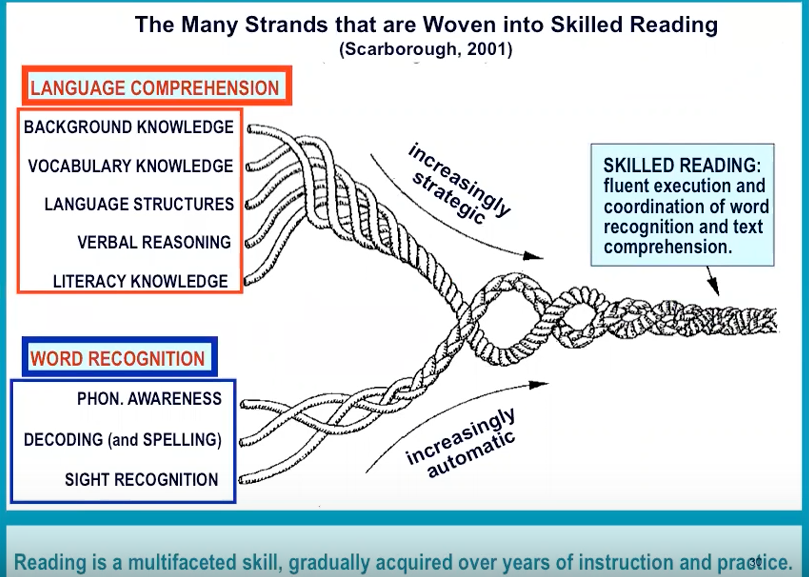 Phonics continues to be a significant strand for skilled readers.The Fundamentals of Effective Phonics Practice:High quality systematic synthetic phonics programme is followed and children are taught consistently to use phonics as the route to reading unknown wordsAll staff involved in delivery and  monitoring the provision are fully trainedEffective provision is made for all abilitiesA ‘can-do’ attitude permeates everything with full expectation that all children will attain or exceed expected standardsChildren practice early reading with fully decodable books that are matched to their phonic knowledge, for this we use Collins Big Cats Letters and sounds books that are decodable and  match each letters and sounds phaseDevelopment of word-reading ability is fully balanced by the development of vocabulary, comprehension and a love of booksAll staff ensure help parents and careers to understand and support the teaching of phonicsThe Key features of Effective Letters and Sounds Practice:ConsistencyProgression and pace (needs to apply to all children)Linking phonics to reading and writing (it all needs to link)Direct teachingFast, repeated practiceUse of fully decodable booksEarly identification of children in danger of falling behindEffective keep-up supportCONSISTENCYPronunciation of phonemesUse of terminologySequence and progressionTeaching routines and mantrasReading needs to be woven throughout ALL of the CURRICULUM Technical Vocabulary: Before teaching any phonics lesson, all staff need to ensure they are using the correct technical vocabulary. In order for our children to achieve and make progress in phonics, the vocabulary that they hear needs to be CONSISTENT from every adult across school.Every member of staff needs to make sure they are familiar with and know what each statement below means. Pure Sounds:CONSISTENCY is vital when teaching phonics and I can’t express how important it is for all staff to use the correct pronunciation for each phoneme. Expectations: The next thing that is vital is ensuring that we all know the expectations for phonics. Do we all know what phase children should be on at each stage during their phonics journey? Progression:Each phase has a teaching sequence to follow. ASSESSMENT Little Wandle Tracking will be used at the end of each phase to measure each child’s progress and to identify individual gaps. The Teaching Sequence:Each session needs a clear Learning ObjectiveREVISIT & REVIEWActivate prior knowledge – recall find phonemes on a mat/write them – recount use flash cards or IWB for recognitionPractise recognition and recall of previously taught GPCsPractise oral blending and segmentation/practice fluent reading-spelling/tricky wordsIt needs to be fast paceTEACH Explicitly teach a new GPC and or a new Tricky wordWhen teaching a GPC *Rehearse articulation of phoneme and make links with familiar vocabulary*Introduce grapheme that most commonly represents the phoneme using its name and sound*Rehearse distinguishing the grapheme from a mnemonic and from other taught graphemes*Model how the letter is formed and practice writing it, when using IWB ensure lined flip chart is used so that letter formation can be modeled correctly *Model using the new letter – blending and segmenting one or two new words with letter cards or (in phase 3) locating the new digraph or trigraph within wordsTeach blending or segmenting with lettersModel/memorizationWhen teaching a tricky word – model the part of the word that is trickyPRACTISE AND APPLYPractise reading or spelling words using taught lettersRead or write a caption using high frequency and decodable wordsAt this part the children need to be having a go and practicing what they know and what they have been taughtREVISE KEY LEARNING FOR LESSON APPLY TO READING Use phrases or sentences at the end of the session that are linked to what has been taughtDO NOT USE CURSIVE WRITING DURING A PHONICS LESSON phonemethe smallest unit of sound in a word – often referred to as ‘a sound’graphemea letter (or sequence of letters) that represent(s) a phonemegrapheme-phoneme correspondence (GPC)the match between a phoneme and a graphemeblendsquashing sounds (phonemes) together to make larger units such as syllables or words READING segmentbreaking words or parts of words into phonemes SPELLING (WRITING)sound (as a verb)saying the phonemes that each grapheme represents in order to blend them recognitionsaying the phoneme when shown the graphemerecallfinding or writing the grapheme that represents a particular phonemepolysyllabic worda word with more than one syllabledigrapha phoneme that is represented by 2 letterstrigrapha phoneme that is represented  by 3 letterssplit digrapha digraph that is separated by 1 or more consonants within a wordconsonanta speech sound in which the breath is at least partly obstructedadjacent consonant2 or more consonants next to each other at the beginning or end of a word or syllablevowela speech sound pronounced without any stricture in the vocal tractalternative graphemesdifferent representations of a phoneme in a wordoral blendingsay phonemes in the word and blend in your head or out loudletter nameensures precision ‘This letter A makes the sound a.’s sata antt tenp partyi pign netm moond digg geto cotc,k kicke henu upr redh hopb bedf fishl lipj jamv vanw witchx boxy yesz zipqu queenng singch chipsh shopth thisth thicknk pinkai rainoa goatigh lightee sheepor thornar farm oo bookoo moonow owloi coinur turnair chairer flowerer flowerer flowerear hearear hearear hearNursery Nursery Across nursery children will be taught all 7 aspects of phase 1Across nursery children will be taught all 7 aspects of phase 1RECEPTION RECEPTION Autumn 1Phase 2 – phonemes Autumn 2Phase 2 – digraphs Spring 1Phase 3 Spring 2Review phase 3 – including longer words & words with double lettersSummer 1Phase 4 – short vowels with adjacent consonants Summer 2Phase 3 long vowel graphemes with adjacent consonants YEAR 1YEAR 1Autumn 1Consolidate & Review Phase 3 & 4 Phase 5 (ai-ay/ow-ou/oi-oy/ea-ea)Autumn 2Phase 5 (ur-ir/igh-ie/oo-ue/yoo-u/oa-o/igh-i/ai-a/ee-e/ai-a_e/igh-i_e/oa-o_e/oo-u_e/ee-e_e/00-ew/ee-ie/or-aw)Spring 1Phase 5 (ee-y/e-ea/w-wh/oa-oe/igh-y/oa-ow/j-g/f-ph/l-le/s-c/v-ve/u-o_e,ou/z-se/ee-ey/oo-ui,ou)Spring 2Phase 5 (ur-or/oo-u,oul/air-are/or-au,aur,oor,al/ch-tch,ture/ar-all,a/or-a/o-a/air-ear,ere/ur-ear/r-wr/s-st,sc/c-ch/sh-ch/z-ze)Summer 1Phonics screening check review – no new GPCs Summer 2Phase 5 (ai-eigh,aigh,ey,ea/n-kn,gn/m-mb/ear-ere,eer/zh-su,si/j-dge/i-y/j-ge/sh-ti,ssi,si,ci/or-augh,our,oar,ore)PhaseKnowledgeSkillsTricky Words1A wide range of stories, songs, chants & rhymes.An extensive vocabularySpeck well & listen attentivelyDistinguish & articulate sounds (phonemes) in speechOrally blend & segment2single letter soundss a t p i nm d g o c k  ck eu r h b f lss ck ff llother single letter sounds & consonant digraphsff, ll, ss, j, v, w, x, y, z, zz, qu, ch, sh, th, ng, nkwords with – s added at end (hats/sits)words ending -s /z/(his) & with -s /z/ added at the end (bags)Blend to read vc & cvc words including 2 syllable wordsSegment to spell vc & cvc wordsIs, I, the As, and, has, his, her, go, no, to, into, she, he, we, me, be  3Vowel digraphs &trigraphsai, ee, igh, oa, oo, oo, ar, or, ur, ow, oi, ear, air, er words with double letterslonger words Review phase 3 longer words, including those with double letterswords with -s /z/ in the middle words with -es /z/ at the end words with -s /s/ and /z/ at the end Blend to read vc & cvc words including 2 syllable wordsSegment to spell vc & cvcv words including 2 syllable wordsWas, you, they, my, by, all, are, sure, pure4Short vowels with adjacent consonantsCVCC, CCVC, CCVCC, CCCVC, CCCVCClonger words and compound words words ending in suffixes: -ing, -ed /t/, -ed /id/ /ed/, -est Phase 3 long vowel graphemes with adjacent consonants CVCC, CCVC, CCCVC, CCV, CCVCCwords ending in suffixes: ing, -ed /t/, -ed /id/ /ed/, -ed /d/ -er, -est longer words and compound words Blend to read words with adjacent consonantsSegment to spell words with adjacent consonantsSaid, so, have, like, some, come, love, do, were, here, little, says, there, when, what, one, out, today5/ai/ ay play /ow/ ou cloud /oi/ oy toy /ea/ ea each /ur/ ir bird /igh/ ie pie /oo/ /yoo/ ue blue, rescue /yoo/ u unicorn /oa/ o go /igh/ i tiger /ai/ a paper /ee/ e he /ai/ a_e snake /igh/ i_e time /oa/ o_e home /oo/ /yoo/ u_e rude cute /ee/ e_e these /oo/ /yoo/ ew chew new /ee/ ie shield /or/ aw claw /ee/ y funny /e/ ea head /w/ wh wheel /oa/ oe, ou toe shoulder /igh/ y fly /oa/ ow snow /j/ g giant /f/ ph phone /l/ le al apple metal /s/ c ice /v/v ve give /u/ o_e o ou some mother young /z/ se cheese /s/ se ce mouse fence Ee/ ey donkey /oo/ ui ou fruit soup /ur/ or word/oo/ u oul awful could /air/ are share /or/ au aur oor al author dinosaur floor walk /ch/ tch ture match adventure /ar/ al a half father /or/ a water /o/ a want /air/ ear ere bear there /ur/ ear learn /r/ wr wrist /s/ st sc whistle science /c/ ch school /sh/ ch chef /z/ ze freeze /ai/ eigh aigh ey ea eight straight grey break /n/ kn gn knee gnaw /m/ mb thumb /ear/ ere eer here deer /zh/ su si treasure vision /j/ dge bridge /i/ y crystal /j/ ge large /sh/ ti ssi si ci potion mission mansion delicious /or/ augh our oar ore daughter pour oar more No new strategies or skillsPhases 2-4 the, to, into, I, no, go, of, he, she, we, me, be, was, you, they, all, are, my, by, sure, pure, said, have, like, so, do, some, come, love, were, there, little, one, when, out, what, says, here, today Their, people, oh, your, Mr, Mrs Ms, ask, could, would, should, our, house, mouse, water, want Any, many, again, who, whole, where, two, school, call, different, thought, through, friend, work Once, laugh, because, eye Busy, beautiful, pretty, hour, move, improve, parents, shoe 